BASINÇ VE KALDIRMA KUVVETİ-3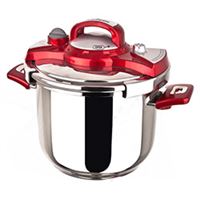 ________________________________________________________________________________________________________________________________________________________________________________________________________________________________________________________________________________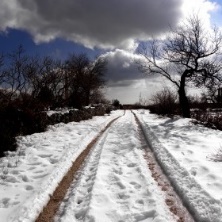 ________________________________________________________________________________________________________________________________________________________________________________________________________________________________________________________________________________Hangisi daha çabuk erir? Neden?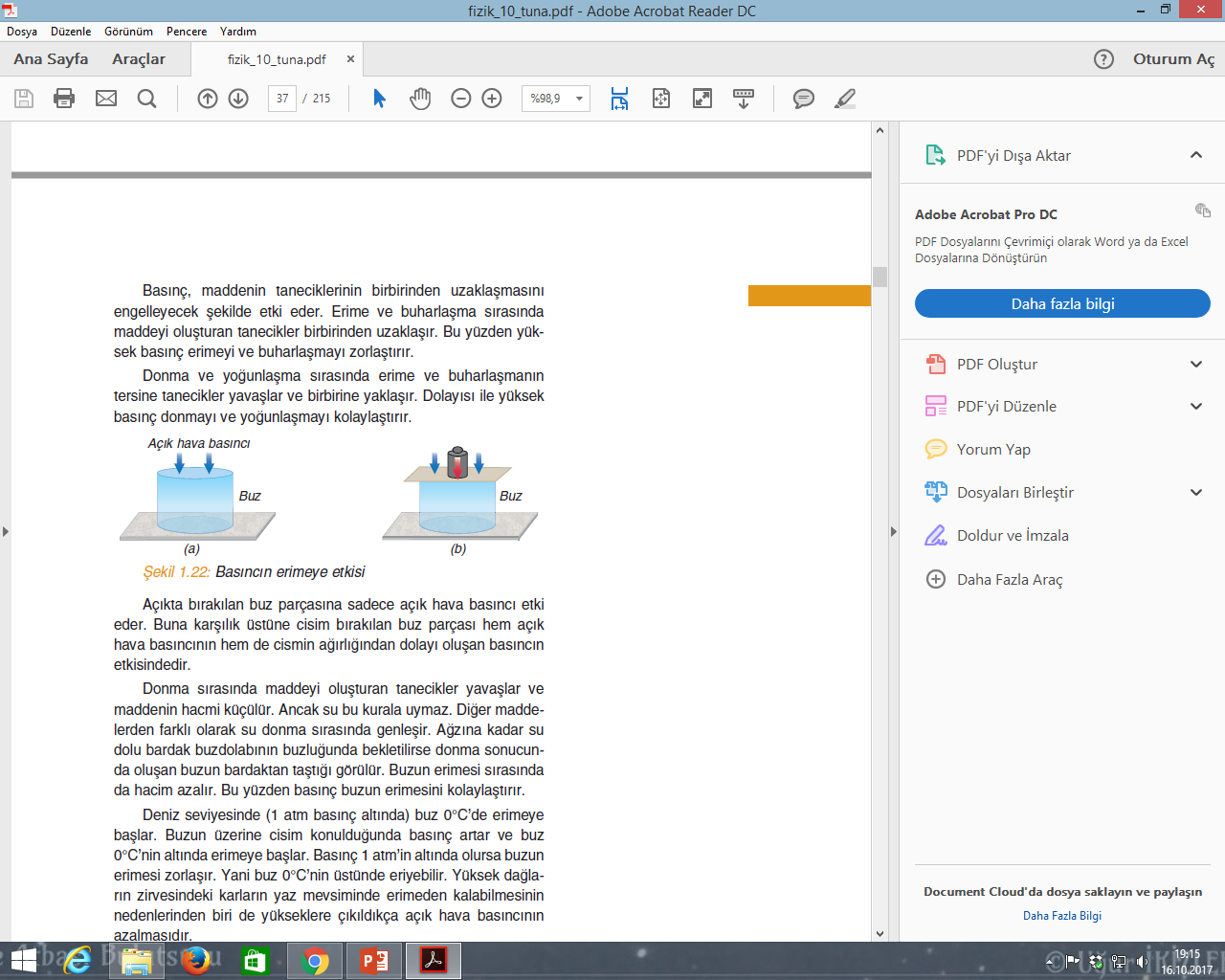 ________________________________________________________________________________________________________________________________________________________________________________________________________________________________________________________________________________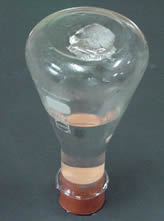 ________________________________________________________________________________________________________________________________________________________________________________________________________________________________________________________________________________Basıncın Hal Değişimine Etkisi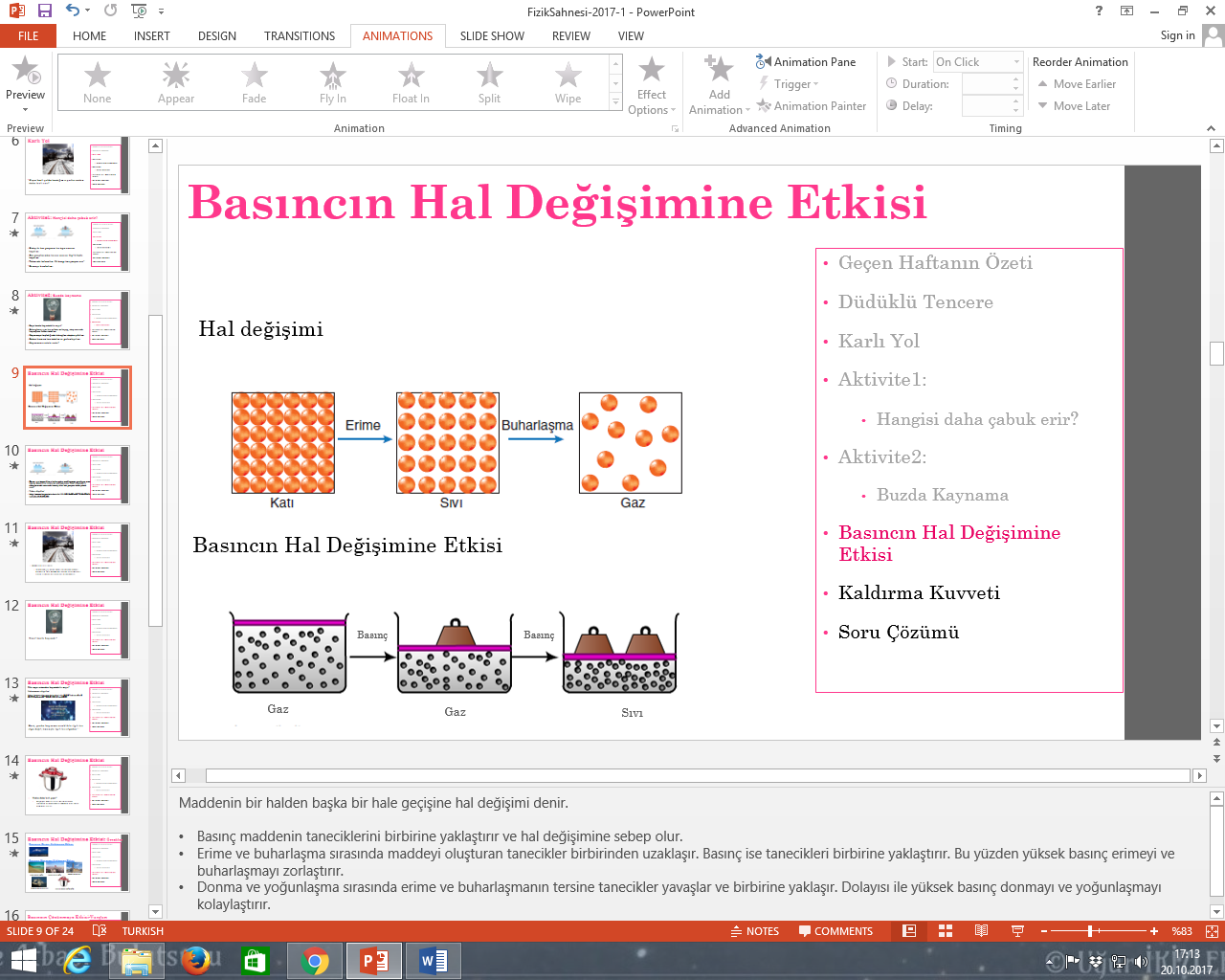 Maddenin bir halden başka bir hale geçişine __________________ denir. Basınç maddenin taneciklerini birbirine yaklaştırır ve hal değişimine sebep olur. Yüksek basınç erimeyi ve buharlaşmayı __________; donmayı ve yoğunlaşmayı ________________.Peki suyu ısıtmadan kaynatabilir miyiz?__________________________________________________________________________________________________________________________________________________________________________Örnekler: Yüksek dağların zirvesindeki karların yaz mevsiminde erimeden kalabilmesinin nedenlerinden biri de yükseklere çıkıldıkça açık hava basıncının azalmasıdır.Saf su deniz seviyesinde 100°C’de kaynar. Buna karşılık açık hava basıncının daha düşük olduğu Ankara’da yaklaşık 96°C’de, Erzurum’da yaklaşık 94°C’de kaynar. Everest Dağı’nın tepesinde 80 °C’ta kaynayabilir. Düdüklü tencerede ise 140-150 °C civarında kaynar.Vurgun 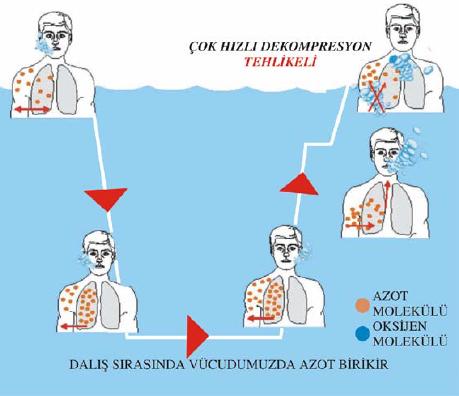 Su altında uzun süre kalan veya çok derinlere dalan dalgıçların üzerine etkiyen basınç, dalgıcın soluduğu havanın kanda çözünmesine neden olur. O kadar sıkıştırıyorki azot gazının sıvıya yaklaşmasına sebep olur.  Çok kısa sürede deniz yüzeyine çıkılırsa basınç ortadan kalkacağı için kanda çözünmüş gazlar ansızın açığa çıkar. Vücut sıvılarında özellikle damarlardaki kanda azot kabarcıkları oluşur. Bu olaya ________________denir. Kaldırma Kuvveti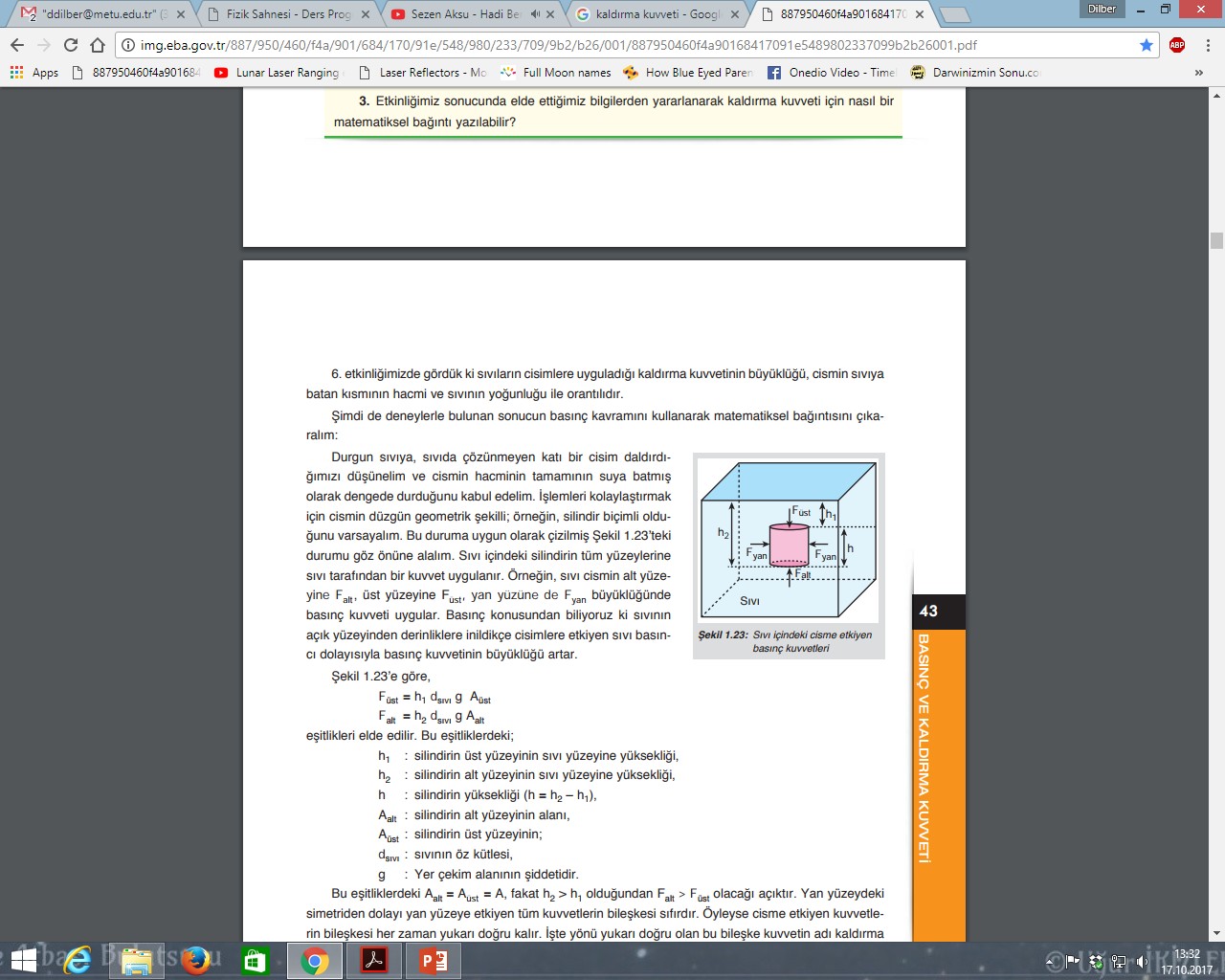 Kaldırma kuvveti, basınç kuvvetlerinin bileşkesidir.__________________________________________________________________________________________________________________________________________________________________________________________________________________________________________________________________________________________________________________________________________________________________________________________________________________________________________________________Kaldırma kuvveti, yer değiştiren suyun ağırlığına eşittir.Kaldırma kuvveti sadece sıvılar için mi geçerlidir?______________________________________________________________________________________________________Ayakta durduğumuzda üzerimize etkiyen bir kaldırma kuvveti var mıdır?______________________________________________________________________________________________________Var ise, neden hissetmiyoruz?__________________________________________________________________________________________________________________________________________________________________________Havalı bir ortamda tartıldığımızda tartının gösterdiği değer ile, havasız bir ortamda tartının gösterdiği değer arasında fark var mıdır?________________________________________________________________________________________________________________________________________Kapalı kapta kaldırma kuvveti var mıdır?______________________________________________________________________________________________________Masa üzerinde durmakta olan bir kitap olduğunu farzedelim. Kitap üzerine etki eden kuvvet/ler aşağıdakilerden hagisi/hangileridir?Aşağı yönlü yer çekim kuvveti.Yukarı yönlü masanın tepki kuvveti.Hava basıncı sebebiyle aşağı yönlü net bir kuvvet.Hava basıncı sebebiyle yukarı yönlü net bir kuvvet.2017-Lys Sorusu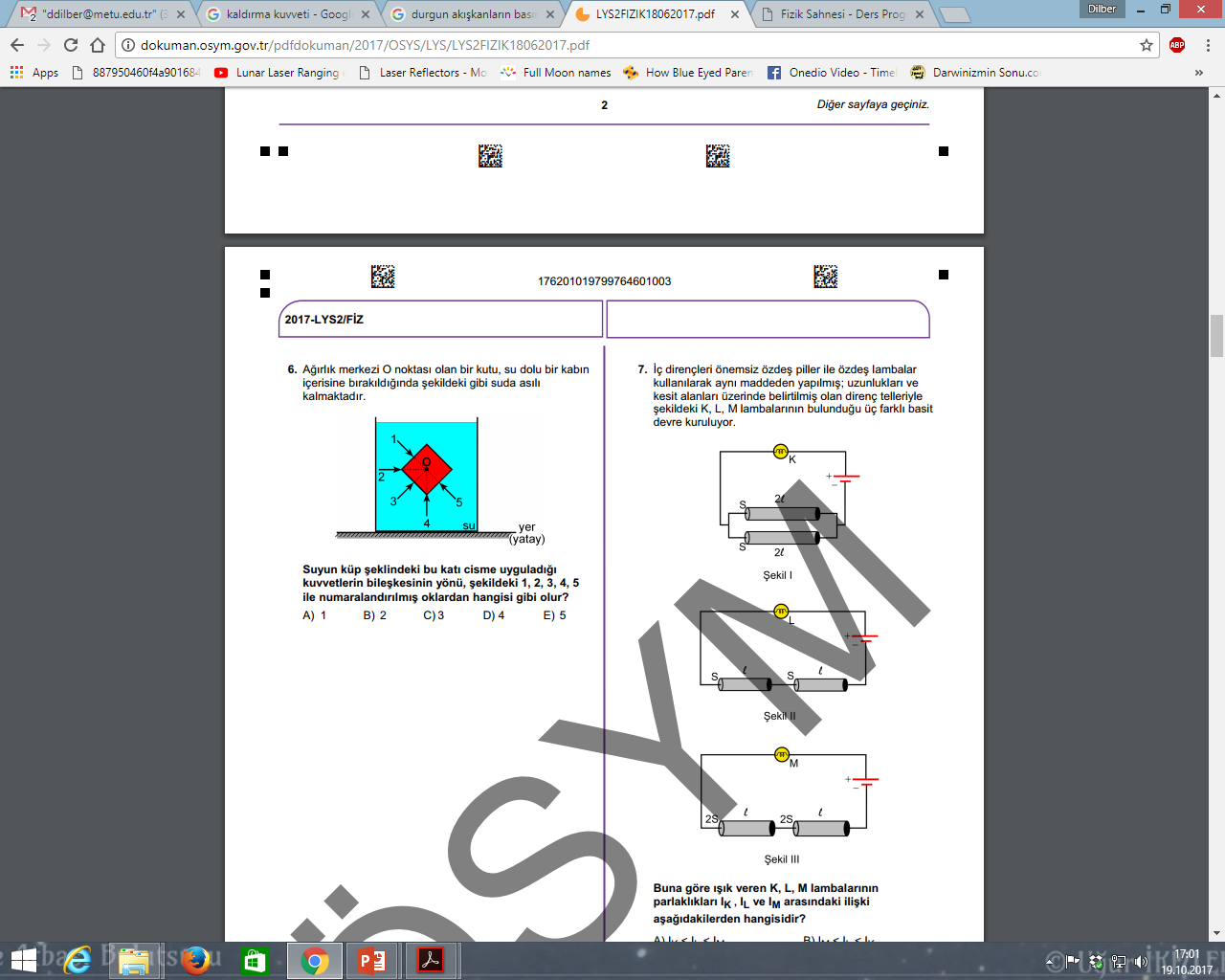 